СОБРАНИЕмуниципального образования«Холмский городской округ»РЕШЕНИЕот 26.03.2020 г. № 26/6-197В соответствии с Федеральным законом от 01.05.2019 №87-ФЗ «О внесении изменений в Федеральный закон «Об общих принципах организации местного самоуправления в Российской Федерации», руководствуясь пунктом 1 части 1 статьи 30 Устава муниципального образования «Холмский городской округ», Собрание муниципального образования «Холмский городской округ»РЕШИЛО:1. Внести в Устав муниципального образования «Холмский городской округ» следующие изменения и дополнения:1) в пункте 36 части 1 статьи 10 после слов «условий для» дополнить словами «развития сельскохозяйственного производства,»;2) в пункте 45 части 1 статьи 10 слова «государственном кадастре недвижимости» заменить словами «кадастровой деятельности»;3) пункт 5 части 1 статьи 11 исключить;2. Решение вступает в силу после его государственной регистрации в установленном законом порядке и последующего опубликования в газете «Холмская панорама».3. Контроль за исполнением настоящего решения возложить на исполняющего обязанности мэра муниципального образования «Холмский городской округ» (О.И. Манжара).Председатель Собраниямуниципального образования«Холмский городской округ»							Е.И. СилкинаИсполняющий обязанности мэрамуниципального образования«Холмский городской округ»							О.И. МанжараО внесении изменений и дополнений в Устав муниципального образования «Холмский городской округ»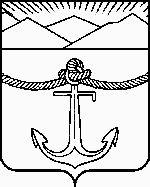 